ГОСУДАРСТВЕННОЕ БЮДЖЕТНОЕ ПРОФЕССИОНАЛЬНОЕ  ОБРАЗОВАТЕЛЬНОЕ УЧРЕЖДЕНИЕ САМАРСКОЙ  ОБЛАСТИ «САМАРСКОЕ ОБЛАСТНОЕ УЧИЛИЩЕ КУЛЬТУРЫ И ИСКУССТВ»Методическая разработка внеклассного мероприятия«Взаимосвязь живописных полотен Б.М.Кустодиева 
с музыкальными образами»(лекция-концерт)Преподаватель: Мочальникова Татьяна Владимировна2018Пояснительная запискаАвторская идея и актуальностьВ разное время проблема нравственно-эстетического воспитания  подрастающего поколения в России  стояла в одном ряду с проблемами экономическими и политическими. Любое государство формируется на протяжении столетий,  и процесс его становления есть, прежде всего, процесс формирования традиций. Приобщая  подростков к культуре русского народа, его традициям, происходит процесс формирования ценностного отношения к наследию нашей страны, способности быть отзывчивыми к достижениям отечественной культуры и искусства, а также умения и желания вступать с ними в диалог. Дух нации в форме духовных ценностей воплощается в лучших образцах отечественной культуры, которые являются стержнем  нации. Для подростка очень важна среда,  формирующая нравственность, патриотизм и духовность.  Как сказал академик Д. С. Лихачев, что «Русский народ не должен терять своего нравственного авторитета среди других народов. Мы не должны забывать о своем культурном прошлом, о наших памятниках, литературе, живописи. Национальные отличия сохранятся и в двадцать первом веке, если мы будем озабочены воспитанием душ, а не только передачей знаний». Выбор темы данного мероприятия не случаен. Творчество Б.М.Кустодиева очень современно. Через свои полотна он передал праздничную картину народной жизни, наполненную оптимизмом, радостью, юмором и смехом, образы народной культуры, являющейся основой нашей отечественной. Творчество Б.М.Кустодиева являет образцом гражданственности, добра и красоты – высших нравственных ценностей человека. 	Цель мероприятия: сформировать ценностное отношение у обучающихся к лучшим образцам национальной культуры через творчество Б.Кустодиева и русскую народную песню в обработке для фортепиано  отечественных композиторов.Задачи мероприятия:- познакомить обучающихся с  живописным творчеством Б.М.Кустодиева;- раскрыть связь между картинами Б.М.Кустодиева и народной песенной культурой на примере обработок русских народных песен для фортепиано отечественных композиторов;- способствовать формированию эстетического вкуса и нравственности на художественных образцах отечественной культуры и искусства;- повысить мотивацию обучающихся к профессиональной деятельности;- развить у обучающихся художественно-творческие способности и познавательную активность через исследовательскую и исполнительскую деятельность;- развить навыки публичных выступлений обучающихся и  способствовать их самореализации.Оборудование и технические средства:мультимедийное оборудование, доска, экран, фортепиано.Наглядное оформление:ПрезентацияДидактический, раздаточный материал: нотный текст.Условия и особенности реализации (место и время проведения):ГБПОУ «СОУКИ», ноябрь.Ответственные за подготовку мероприятияМочальникова Т.В., преподаватель ГБПОУ «СОУКИ»студенты специальности 53.02.05 Сольное и хоровое народное пениеСписок действующих лиц:Ведущий 1: Ведущий 2: Студенты специальности 53.02.05 Сольное и хоровое народное пениеХод мероприятия                                                                   «Не знаю, удалось ли мне сделать и выразить в                                                                 моих вещах то, что я хотел, – любовь к жизни,                                                                      радость и бодрость, любовь к своему «русскому»                                                                      - это было всегда единственным «сюжетом» моихкартин».                                                       (Б.М.Кустодиев)                     Приложение 1Слайд 1Слайд 2Слайд 3Слайд 4Слайд 5Слайд 6Слайд 7Слайд 8Слайд 8Слайд 9Слайд 10Слайд 11Слайд 12Слайд 13Слайд 14Приложение 2Действующие лицаТекст сценария (содержание)Режиссерские ремаркиВедущий 1:"Всем известна его удивительно яркая Россия, звенящая бубенцами и масленой. Его балаганы, его купцы Сусловы, его купчихи Пискулины, его сдобные красавицы, его ухари и молодцы – вообще все его типические русские фигуры.. .сообщают зрителю необыкновенное чувство радости. Только неимоверная любовь к России могла одарить художника такой веселой меткостью рисунка и такой аппетитной сочностью краски", - так говорил о Б. Кустодиеве  Ф.И. Шаляпин.Слайд 1.Ведущий 2: Илья Ефимович Репин назвал Бориса Михайловича Кустодиева «богатырем русской живописи». Борис Михайлович Кустодиев действительно был из породы богатырей. Как могучий Святогор, искавший «тягу земную», чтобы поднять на себя землю, поднял он огромные пласты русской жизни, связанные с судьбой народа, с будущим России. И как Илья Муромец, совершал он свой творческий подвиг, преодолевая тяжелый недуг:Сиднем сидел Илья Муромец, крестьянский сын, 
Сиднем сидел цело тридцать лет.Четвертую часть жизни просидел художник в своем кресле на колесах и оказался как бы сильнее самого Ильи Муромца. Богатырские подвиги начал совершать Илья, излечившись от болезни, Кустодиев работал тяжело больным, и широкая, полнокровная жизнь, творимая им в искусстве, была важнейшим импульсом, поддерживающим силы художника. Илью Муромца излечили от болезни «калики перехожие» — так называл народ бродячих певцов, наделяя их искусство чудодейственной силой. Приобщение Б.М. Кустодиева к художественной культуре народа было столь же чудесно целительным для художника — он черпал в ней радость, силу и надежду.Слайд 2. Автопортрет (на охоте) 1905Ведущий 1:Ай-да песни, что за песни,
Распевает наш народ!
Золотые, удалые,
Песни русские, живые -
Молодецкие!Слайд 3.Ярмарка. 1908Русская народная песня в обработке   О.Геталовой «Во кузнице», исполняет Ваисова Диана, студентка 3 курсаВедущий 2: Искусство Кустодиева — это своеобразный народный календарь. Он знал обрядовую сторону религиозных праздников, отмечаемых народом, и в своем творчестве показал в первую очередь праздники, связанные с древней народной традицией, в которых особенно широко отразилась народная творческая инициатива. Для Кустодиева народная культура — не застывшая, остановившаяся на определенных канонах, а живая, развивающаяся, меняющаяся, как живет, развивается и меняется сам народ. На праздничных гуляньях Кустодиева крестьянские девушки и парни танцуют под гармошку, поют частушки. Русская народная песня в обработке О.Геталовой   «Ой, да не вечер», исполняет  Гриднева Екатерина, студентка 3 курсаВедущий 1:Народ в представлении Б.М. Кустодиева — великий оптимист, в нем живет неистребимая потребность в радости. Она проявляется в полнокровности и разнообразии форм народного декоративно-прикладного искусства, насыщенности его цветом как выражение народного представления о красоте и богатстве. Народ, показал Кустодиев в своих деревенских праздниках, ярмарках, масленицах, балаганах, пользуется всякой возможностью радоваться, отдается этой радости со всей полнотой души, утоляя мечту о счастливой жизни, свободе, равенстве и изобилии.Русская народная песня в обработке О.Геталовой  « Хасбулат молодой», испоняетКалашьян Сюзанна,  студентка 3 курсаВедущий 2:В своей работе он опирался в основном на крестьянское народное творчество, непримечательные поля уходят далеко в даль, показывая широту и простор. песенные напевы , проникнуты задушевностью, теплотой слышатся на пейзажных полотнах КустодиеваСлайд 4.«Пикник»Русская народная песня в обработке А.Самонова «Сизый голубчик» , испоняет   Астраускас Наталья,  студентка 1 курса Ведущий 1:Широкие зрелищные коллективные начала видел Кустодиев и в народных обрядах, играх, увеселениях, в том числе в крестьянских хороводах, сочетавших в себе народную песню, танец и элементы декоративно-прикладного искусства. 
Отсюда в «Праздниках в деревне» торжественный, замедленный ритм, праздничный звенящий золотом колорит, ритмическая организация мизансцены. Народ у Кустодиева — коллективный художник.Слайд 5.Б.Кустодиев«Праздник в деревне», 1907Ведущий 2:Кустодиев вошел в отечественное искусство как художник праздника, праздничное веселье разлилось в его искусстве бурной и широкой рекой. Праздничность искусства Кустодиева воспринята им от народного мироощущения и уходит корнями в народную художественную культуру. Герой произведений Кустодиева — это масса, праздничная толпа, она живет и действует на улицах и площадях.Слайд 6.«Выходной»Русская народная песня обработке С.А.Барсукова «Калинка», испоняет  Журбина Кира, студентка 3 курса Ведущий 1:Какой сегодня вечер розовыйИ золотисто-голубой,Как зарумянились березонькиИ дым лазорен над трубой.Алеет солнце пред закатомИ посылает свой огоньДеревьям в радуге нарядным,Мне – зайцем солнечным в ладонь.  Слайд 7.«Над рекой»Русская народная песня  в обработке О.Геталовой  «Вечерний звон», исполняет Малеев Артём,  студент 1 курс  Ведущий 2:Сколь, казалось бы, ни был прихотлив и дерзостен народный творческий гений, произведения народных мастеров гармоничны, целостны и глубинны в своей образной основе. Кустодиев бесконечно доверял народному художественному вкусу, чувствовал его чистоту и восхищался им. Его собственное искусство — вдохновенная поэма о прекрасном творчестве народа. Слайд 8.«Загородная прогулка»Русская народная песня в обаботке К.Любарского «Как к березе дуб прислонился», исполняет Урпина Марина, студентка 2 курсВедущий 1:Народ создал фольклор, где видел себя сильным и свободным, как богатыри, наделенным огромной физической и духовной силой; страшной действительности своего существования он противопоставил в произведениях декоративно-прикладного искусства светлый и радостный мир счастья.Слайд 9.«Сенокос»Русская народная песня   в обработке Смирнова  «Заиграй, моя волынка», исполняет  Антипов Вадим, студент 3 курсаВедущий 2:Как затянет, как зальетсяПравославный наш народ,Ведь откуда что берется,Прямо к сердцу так и льнет!Запоет про тёмну ночкуИль про белые снега.Про купеческую дочку,Про шелковые луга.Запоет про сине мореИль про матушку-рекуПро кручину и про горе,Про сердечную тоску.То уводишь хороводы в поле,То сжигаешь в пляске ты себя!Ты вовек созвучна русской доле, Песня родниковая моя! Слайд 10.«Масленица». 1919Русская народная песня в обработке О. Геталовой  "Вот мчится тройка удалая", исполняет Карнаухова Анастасия, студентка 1 курсаВедущий 1:Песня русская – не голошенье,Не дебош, не надрывная грусть,Это тихое разрешеньеРядом сесть и в глаза заглянуть.Все она своим сердцем объемлет,Ей и двадцать, и тысяча лет.Песню русскую, русскую землюТак люблю, что и слов больше нет.Слайд 11.«Голубой домик»Русская народная песня в обработке И.Ильина   «В низенькой  светелке», исполняет Михеева Екатерина, студентка 1 курсаВедущий 2:Из фольклора и народного декоративно-прикладного искусства пришли в творчество орнаментальная изукрашенность его полотен, декоративное понимание пространства и формы, сочная насыщенность колорита, смелость сочетаний локально понятого цвета, широта и свобода живописного мазка.
«Если меня что привлекает, так это декоративность... В „Ярмарках" начинает что-то новое появляться, именно то, что я хотел и в других вещах видеть», — писал художник. (Б.М. Кустодиев. Письма. Статьи, заметки, интервью.)Слайд 12.«На Волге»С. Майкапар. «Вариации на русскую тему», исполняет  Улитина Яна, студентка 2 курса Ведущий 1:Борис Михайлович Кустодиев сейчас один из самых популярных русских художников.
Он оказался доступным своим широкому зрителю, и не только русскому. Причина этой доступности в остром чувстве национального, привязанности к быту, обычаям, традициям, жизненному укладу народа, стремлении понять и выразить национальный характер и народные эстетические идеалы.Ведущий 2:В 33 года художник почувствовал первые признаки тяжелого заболевания, которое диагностировали как опухоль спинного мозга. Молодой мужчина, обреченный на неподвижность и медленную смерть, превозмогая жуткие боли, писал яркие художественные произведения: веселые празднества, пышущих здоровьем женщин, ярко одетых людей. Осознавая, что смерть уже рядом, Кустодиев по-прежнему творил в присущей ему праздничной манере, краски его оставались яркими, насыщенными, сочными. В самом конце своей недолгой жизни Борис Михайлович решил написать серию картин, напоминающих народный лубок в новой для него технике. Мастер успел создать лишь две композиции: «Под милашкину гармонь» и «Земляничку я сбирала». Названия этих работ совершенно не вяжутся со словом «смерть», которая вырвала талантливого самописца из жизни и не позволила ему осуществить задуманное.Слайд:Слайд 13.«Под милашкину гармонь» , «Земляничку я сбирала». Ведущий 2:Какая бы тень не набежала на вашу жизнь - посетит ли вас тревога о судьбе России, придут ли к вам мысли чёрные о вашей личной судьбе, или просто жизнь покажется несносной –прислушайтесь к  тихому, древнему, мудрому голосу русской песни. Ведь русская народная песня как цветочек, Божьим солнышком согреется, Божьей птичкой опоётся, Божьей пчёлке свой нектар отдаст. Вот она какая, наша русская народная песня.Слайд 14.«Купчихи» Русская народная песня обр.И.Ильина «Потеряла я колечко», испоняет Елина Галина, студентка 4 курсаГосударственное бюджетное профессиональное образовательное учреждение Самарской области «Самарское областное училище культуры и искусств»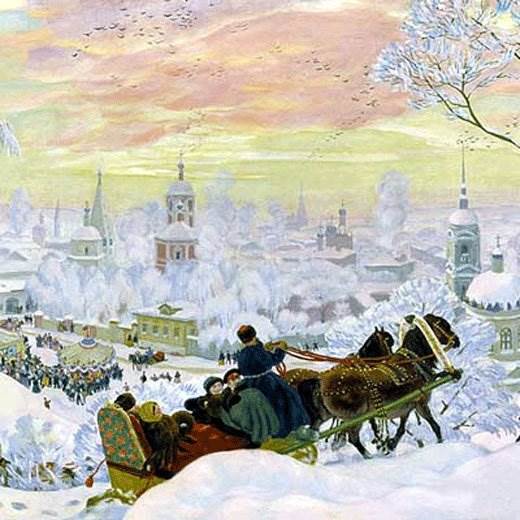 Взаимосвязь живописных полотенБ.М.Кустодиева 
с музыкальными образамиСамара2.11. 2018Государственное бюджетное профессиональное образовательное учреждение Самарской области «Самарское областное училище культуры и искусств»Взаимосвязь живописных полотенБ.М.Кустодиева 
с музыкальными образамиСамара2.11. 2018Лекция - концерт фортепианной музыки студентов   специальности 52.03.05 Сольное и хоровое народное пениеПреподаватель :    Мочальникова Т.В.Программа1  Русская народная песня в обр.   О.Геталовой «Во кузнице»Ваисова Диана, студентка 3 курса2  Русская народная песня в обр. О.Геталовой   «Ой, да не вечер» Гриднева Екатерина, студентка 3 курса3  Русская народная песня в обр. О.Геталовой « Хасбулат молодой»Калашьян Сюзанна,  студентка 3 курса4  Русская народная песня в обр. А.Самонова «Сизый голубчик»   Астраускас Наталья,  студентка 1 курса 5  Русская народная песня обр.С.А.Барсукова «Калинка»Журбина Кира, студентка 3 курса 6  Русская народная песня  в обр. О.Геталовой  «Вечерний звон»Малеев Артём,  студент 1 курс  7   Русская народная песня в обр. К.Любарского «Как к березе дуб прислонился»Урпина Марина, студентка 2 курс 8 Русская народная песня   в обр. Смирнова  «Заиграй, моя волынка» Антипов Вадим, студент 3 курса9  Русская народная песня в обр .О Геталовой  "Вот мчится тройка удалая" Карнаухова Анастасия, студентка 1 курса10  Русская народная песня в обр. И.Ильина    «В низенькой  светелке»Михеева Екатерина, студентка 1 курса11  Майкапар.С. «Вариации на русскую тему» Улитина Яна, студентка 2 курса 12   Русская народная песня обр.И.Ильина «Потеряла я колечко»Елина Галина, студентка 4 курса